GUIA DE RETROALIMENTACIÓN Nº5 QUÍMICAIVº MEDIONombre_______________________________________ Curso:_______ Fecha: ____REACCIONES ÁCIDO BASE y el pHACTIVIDADLa idea es que puedas aplicar las fórmulas dadas en la guía. Si tienes dudas revisa el video.1.- ¿Cuál es el pH de una solución 0,0001 M de ácido sulfhídrico (H2S)?2.- Determina el pOH de una solución de hidróxido de sodio (NaOH) 0,000000001M3.- ¿Cuál es el pH y pOH de una solución de ácido clorhídrico 0,01M4.-Determina el pH y pOH según corresponda, luego clasifícalo como ácido o base. Finalmente ordénalos en orden creciente de acidezOrdena según acidez creciente5.-Del producto iónico del agua (figuras superiores) se deduce que las concentraciones de H+ y OH- están relacionadas de tal modo que conocida una de ellas se obtiene la otra de forma inmediata (Tabla inferior):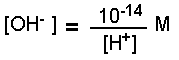 Usando la fórmula anterior determina la H+ de una solución que posee: OH_= 0,0001M  = 10-4                         H3O+.OH- = 1x10-14                                                        H3O+ = 1x10-14                                                                           OH-                                                                   H3O+ = 1x10-14                                                                                                                           10-4                                                                             H+ = 10-10Usando la fórmula anterior determina el pOH y la OH- de una solución que posee: H+ = 0,01M = 10-2                       H3O+.OH- = 1x10-14                                                                     OH- = 1x10-14                                                                   H+                                                     OH- = 1x10-14                                                                                                       10-2                                                             OH- = 10-126.-Se realiza una titulación agregando 300 mL de un base a 200 mL de una solución de ácido sulfúrico 0,1 M ¿Cuál es la concentración de la base?Recuerda:           CácidoxVácido  =    Cbase xVbase7.-La constante de acidez del ácido acético (CH3COOH) es 1,8x10-5 y la del ácido bórico (H3BO3) es 5,9x10-10. Ambos son ácidos débiles, pero entre ellos:¿Qué ácido es más fuerte? ¿Por qué?¿Qué ácido libera más protones? ¿por qué?¿Cuál tendrá un pH más cercano al 7?  ExplicaExpresa la constante para el ácido acético8.- Reconoce los materiales y reactivos usados en la valoración ácido-base (revisa el ejemplo del video)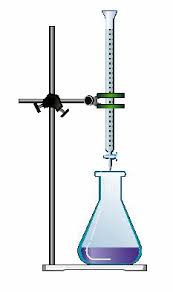 1: Bureta2: base3: Matraz Erlenmeyer4: ácido con indicador (fenolftaleína)
5: soporte universal1°   como es un ácido (ácido sulfhídrico), tengo H+ = 0,0001 = 10-42°   pH = -log 10-43° pH = 41°   como es una base (hidróxido de sodio), tengo OH- = 0,0001 = 10-92°   pOH = -log 10-93° pOH = 9pH1°   como es un ácido (ácido clorhídrico), tengo H+ = 0,01 = 10-22°   pH = -log 10-23° pH = 2pOHpH  +  pOH  =  14            pOH  =  14- pH            pOH = 14-2            pOH = 12ConcentraciónpH       pOH Ácido o Basea) H+= 0,00001MH+ = 0,00001        = 10-5 pH = -log 10-5 pH = 5pH  +  pOH  =  14pOH = 14-5pOH = 9ácidob) OH-= 0,00000001MpH  +  pOH  =  14pH= 14-8pH = 6 OH- = 0,00000001 = 10-8pOH = -log 10-8 pOH = 8ácidoc) OH-= 0,001MpH  +  pOH  =  14pH= 14-3pH = 11OH- = 0,001 = 10-3pOH = -log 10-3 pOH = 3baseH+ = 0,00000001 H+ = 0,00000001 = 10-8pH = -log 10-8 pH = 8pH  +  pOH  =  14pOH= 14-8pOH = 6Basee) H+= 0,0000001H+ = 0,0000001         = 10-7pH = -log 10-7 pH = 7pH  +  pOH  =  14pH= 14-7pH = 7neutro       Cácido =2,5  M                               Cbase = CácidoxVácido      Vácido = 400 mL                                                       Vbase    V base= 200mL                                       Cbase  =  2,5 M x 400 mL                                                                 200 mL                                  Cbase = 5 MA pesar de que ambos son débiles, el más fuerte es el ácido acético porque tiene un valor de constante mayor.Siempre liberará más protones el más fuerte, es decir el ácido acéticoEl ácido más débil o con constante menor estará más cerca de la neutralidad (pH=7), es decir el ácido bórico.Recuerda la constante de equilibrio KcSe debe disociar el ácido: CH3COOH       CH3COO-    +   H+      Ka = CH3COO-  H+                  CH3COOH